Name: _____________________________________________________________ Period: ______________Problem/SolutionRead the following example of problem/solution writing by Martin W. Sandler, where he details the problems of the Dust Bowl and how President Franklin Roosevelt tried to solve the problems.  When you finish reading, write down some of the problems and the solution that you found from the reading in the fishbone graphic organizer below.By becoming the nation’s leader during the early stages of both the Great Depression and the Dust Bowl disaster, Roosevelt took on one of the greatest challenges that any American president had faced since Abraham Lincoln carried the burden of saving the Union during the Civil War. Roosevelt soon proved that he was up to the task.	Realizing that his first priority had to be calming the fears of millions caught up in hard times, he began his first inaugural address by promising that “this great Nation will endure as it has endured, will revive and will prosper.” He then backed up this pledge by creating a host of what he called “New Deal” agencies, designed to give work to the unemployed and to bring about economic recovery…. From the time he took office, one of Roosevelt’s most often expressed beliefs was that economic recovery would not take place until farmers stopped destroying their land and prosperity returned to the American farm. Stating that “the Nation that destroys its soil destroys itself,” he made certain that many of his reform and relief programs were aimed at the farmers, programs that would eventually be of great benefit to the Dust Bowl victims. (The Dust Bowl, Through the Lens p. 34)Directions:  Based on your knowledge of the Dust Bowl, write down some of the problems that the people faced.  Then, write down the solution from the article above.Problems: 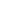 What are some possible transition words for this text structure?  Write them below: